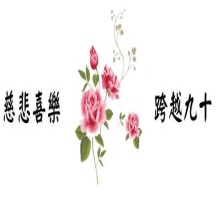 [禱詞版面說明]天主聖母！輔仁大學的聖潔主保，我們感謝您，永遠歌頌讚美您。         祈求您護守輔仁大學，以認識真理作為希望的基礎，以慈悲的行動接納扶持需要的人，勇於承擔基督奧體的苦難、持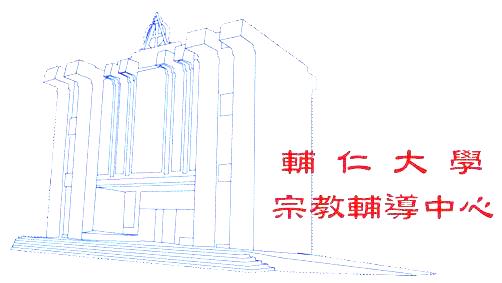 敬   獻2015年12月8日[範例]天主聖母！輔仁大學的聖潔主保，我們感謝您，永遠歌頌讚美您。祈求您護守輔仁大學，以認識真理作為希望的基礎，以慈悲的行動接納扶持需要的人，勇於承擔基督奧體的苦難、持續奮鬥不懈。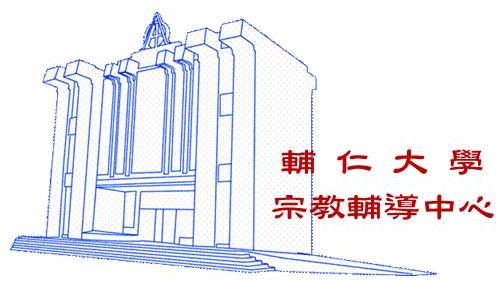 敬   獻2015年12月8日